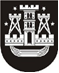 KLAIPĖDOS MIESTO SAVIVALDYBĖS TARYBASPRENDIMASDĖL PRIEGLOBSTĮ GAVUSIŲ UŽSIENIEČIŲ SOCIALINĖS INTEGRACIJOS KLAIPĖDOS MIESTE KVOTŲ PATVIRTINIMO2022 m. gegužės 26 d. Nr. T2-135KlaipėdaVadovaudamasi Lietuvos Respublikos vietos savivaldos įstatymo 16 straipsnio 4 dalimi ir Biudžetinės įstaigos Klaipėdos miesto socialinės paramos centro nuostatų, patvirtintų Klaipėdos miesto savivaldybės tarybos 2007 m. gruodžio 20 d. sprendimu Nr. T2-425 „Dėl Biudžetinės įstaigos Klaipėdos miesto socialinės paramos centro nuostatų patvirtinimo“, 8.10 papunkčiu, Klaipėdos miesto savivaldybės taryba nusprendžia:1. Patvirtinti biudžetinei įstaigai Klaipėdos miesto socialinės paramos centrui 2022–2024 m. prieglobstį gavusių užsieniečių socialinei integracijai Klaipėdos mieste vykdyti 50 kvotų.2. Skelbti šį sprendimą Klaipėdos miesto savivaldybės interneto svetainėje.Savivaldybės merasVytautas Grubliauskas